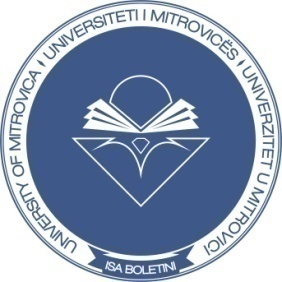 ORARI I PROVIMEVE - AFATI I TETORIT (2023)
Vërejtje: Studentët obligohen që të vijnë me kohë në provim. *Fakulteti nuk mbanë përgjegjësinë e mospjesëmarrjes suaj në provim në rast të modifikimit të sallës në kohën apo pas kohës së provimit.Mitrovicë,								Prof. Asoc. Dr. Qazim Tmava									_______________________                                                                                                                                  Dekani i Fakultetit EkonomikNrLëndaDataBIZNES DHE MENAXHMENT Koha / SallaBFK & MXHI      Koha /SallaVITI I PARËVITI I PARËVITI I PARËVITI I PARËVITI I PARË1Mikroekonomia I24.10.202315:00 – 16:00 S2012Gjuhë angleze I18.10.202314:00 – 15:00 S2033Informatika biznesore17.10.202310:00 – 11:00 S2044Matematika financiare23.10.202315:00 – 16:00 S2015Parimet e menaxhmentit20.10.202310:00 – 11:00 S2016Parimet e kontabilitetit16.10.202314:00 – 15:00 S2017Statistika biznesore19.10.202309:00 – 10:00 S2038Makroekonomia17.10.202315:00 – 16:00 S2019Ekonomia e Kosovës dhe BE24.10.202309:00 – 10:00 S20410Etika në biznes19.10.202309:00 – 10:00 S20311Shkrim akademik19.10.202309:00 – 10:00 S20312Hyrje në biznes18.10.202315:00 – 16:00 S203VITI I DYTËVITI I DYTËVITI I DYTËVITI I DYTËVITI I DYTË1Menaxhimi i NVM-ve19.10.202309:00 – 10:00 S20409:00 – 10:00 S2042Ndërmarrësi19.10.202309:00 – 10:00 S20409:00 – 10:00 S2043Financa20.10.202311:00 – 12:00 S20111:00 – 12:00 S2014Kontabiliteti i menaxherial16.10.202314:00 – 15:00 S20114:00 – 15:00 S2015Parimet e marketingut17.10.202315:00 – 16:00 S20115:00 – 16:00 S2016E drejta biznesore19.10.202314:00 – 15:00 S2027Biznesi elektronik20.10.202310:00 – 11:00 S2018Menaxhment18.10.202309:00 – 10:00 S2039Financa ndërkombëtare18.10.202309:00 – 10:00 S20310Financat e korporatave23.10.202314:00 – 15:00 S20114:00 – 15:00 S20111Kontabiliteti financiar18.10.202309:00 – 10:00 S20309:00 – 10:00 S20312Biznesi ndërkombëtar18.10.202309:00 – 10:00 S20313Bankat dhe afarizmi bankar16.10.202309:00 – 10:00 S20414Financat publike24.10.202315:00 – 16:00 S20115Menaxhimi i resurseve humane19.10.202309:00 – 10:00 S20416Informatika e biznesit17.10.202310:00 – 11:00 S20417Sjellje organizative19.10.202309:00 – 10:00 S20318Menaxhimi i biznesit ndërkombëtar18.10.202309:00 – 10:00 S203VITI I TRETËVITI I TRETËVITI I TRETËVITI I TRETËVITI I TRETË1Tregjet dhe institucionet financiare23.10.202314:00 – 15:00 S20114:00 – 15:00 S2012Bankat dhe afarizmi bankar16.10.202309:00 – 10:00 S2043Analiza e pasqyrave financiare18.10.202309:00 – 10:00 S20309:00 – 10:00 S2034Mjedisi në biznes19.10.202309:00 – 10:00 S2035Menaxhmenti financiar16.10.202314:00 – 15:00 S20114:00 – 15:00 S2016Vendosje në biznes19.10.202309:00 – 10:00 S2037Menaxhimi i projekteve20.10.202310:00 – 11:00 S2018Menaxhimi i inovacioneve20.10.202310:00 – 11:00 S2019Menaxhimi i investimeve18.10.202309:00 – 10:00 S20310Menaxhimi i riskut dhe sigurimet18.10.202315:00 – 16:00 S20111Parimet e auditimi16.10.202309:00 – 10:00 S20409:00 – 10:00 S20412Financa publike24.10.202315:00 – 16:00 S20113Taksat dhe korporatat23.10.202314:00 – 15:00 S20114Menaxhmenti bankar20.10.202311:00 – 12:00 S20111:00 – 12:00 S20115Analiza e të dhënave për hulumtime në biznes17.10.202315:00 – 16:00 S20215:00 – 16:00 S20216Menaxhmenti i operacioneve18.10.202309:00 – 10:00 S20317TIK dhe planifikimi i projekteve17.10.202315:00 – 16:00 S20218Menaxhimi i riskut18.10.202315:00 – 16:00 S20122Kontabilitet i instit. Financiare17.10.202315:00 – 16:00 S20120Etika në biznes19.10.202309:00 – 10:00 S20321Etika ne kontabilitet dhe auditim19.10.202309:00 – 10:00 S20322Kontabilitet i instit. Financiare17.10.202315:00 – 16:00 S20123Menaxhimi i resurseve humane19.10.202309:00 – 10:00 S20424Kontabiliteti buxhetor17.10.202315:00 – 16:00 S201